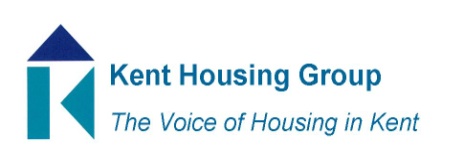 Kent Housing Options Group15 March 2018The meeting will start promptly at 10 am, so please ensure that you arrive in good timeRoom 6D, Maidstone House, Maidstone Agenda1.	10.00 am	Introductions & Apologies2.	10.05 am	Action Log from Meeting 14 December 2017*3.         10.15 am	Allocation classification for move on from mental health supported housing                                                       4.	10.45 am	Paramount Independent Property Services – Grant de Negri5.	11.15 am	Rent in Advance6.	11.30 am	Review of Terms of Reference*7.	11.45 am	Homeless Reduction Act – Standing Item8.	12 noon	Homeless Triage Tool – for Update – Vicky Hodson9.	12.15 pm	Protocols – Standing Item9.	12.25 pm	Kent Wide Risk Assessment Form and Referral Form for Offenders – Lesley                                       Clay                          10.	12.40 pm	Standing Items: National Policy; Recent Case Law; Training 			Opportunities, including local training11.       12.50 pm	AOBMEETING TO CLOSE AT 1.00 pm	 Next Meeting:  21 June 2018 (LA only meeting) 2018 Meetings: 13 September 2018 (LA only meeting), 1 November 2018 (Full meeting),          13 December 2018 (LA only meeting) all meetings to start promptly at 10 am and all to be held at MBC Offices  *Papers attached